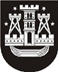 KLAIPĖDOS MIESTO SAVIVALDYBĖS TARYBASPRENDIMASDĖL KLAIPĖDOS MIESTO SAVIVALDYBĖS TARYBOS 2006 m. balandžio 27 d. sprendimo NR. T2-110 „DĖL KULTŪROS PAVELDO OBJEKTŲ SKELBIMO SAUGOMAIS SAVIVALDYBĖS“ PRIPAŽINIMO NETEKUSIU GALIOS2014 m. gruodžio 18 d. Nr. T2-315KlaipėdaVadovaudamasi Lietuvos Respublikos vietos savivaldos įstatymo 18 straipsnio 1 dalimi, Klaipėdos miesto savivaldybės taryba nusprendžia:1. Pripažinti netekusiu galios Klaipėdos miesto savivaldybės tarybos 2006 m. balandžio 27 d. sprendimą Nr. T2-110 „Dėl kultūros paveldo objektų skelbimo saugomais savivaldybės“.2. Skelbti šį sprendimą Klaipėdos miesto savivaldybės interneto svetainėje.Savivaldybės merasVytautas Grubliauskas